В соответствии с пунктом 3.2 статьи 160.1, пунктом 4 статьи 160.2  Бюджетного кодекса Российской Федерации, постановлениями Правительства Российской Федерации от 16.09.2021 № 1568 «Об утверждении общих требований к закреплению за органами государственной власти (государственными органами) субъекта Российской Федерации, органами управления территориальными фондами обязательного медицинского страхования, органами местного самоуправления, органами местной администрации полномочий главного администратора источников финансирования дефицита бюджета и к утверждению перечня главных администраторов источников финансирования дефицита субъекта Российской Федерации, бюджета территориального фонда обязательного медицинского страхования, местного бюджета», от 16.09.2021 № 1569 «Об утверждении общих требований к закреплению за органами государственной власти (государственными органами) субъекта Российской Федерации, органами управления территориальными фондами обязательного медицинского страхования, органами местного самоуправления, органами местной администрации полномочий главного администратора доходов бюджета и к утверждению перечня главных администраторов доходов бюджета субъекта Российской Федерации, бюджета территориального фонда обязательного медицинского страхования, местного бюджета», пунктом 3.2 Положения о бюджетном процессе в городе Зеленогорске, утвержденного решением Совета депутатов ЗАТО г. Зеленогорска от 30.10.2019 № 15-68р, руководствуясь Уставом города Зеленогорска, ПОСТАНОВЛЯЮ:Утвердить Порядок и сроки внесения изменений в перечень главных администраторов доходов местного бюджета города Зеленогорска согласно приложению № 1 к настоящему постановлению.Утвердить Порядок и сроки внесения изменений в перечень главных администраторов источников финансирования дефицита местного бюджета города Зеленогорска согласно приложению № 2 к настоящему постановлению.Настоящее постановление вступает в силу в день, следующий за днем его опубликования в газете «Панорама», и применяется к правоотношениям, возникающим при составлении и исполнении местного бюджета города Зеленогорска, начиная с бюджета на 2023 год и плановый период 2024 – 2025 годов.Контроль за выполнением настоящего постановления возложить на первого заместителя Главы ЗАТО г. Зеленогорск по стратегическому планированию, экономическому развитию и финансам.Первый заместитель Главы ЗАТО г. Зеленогорск по стратегическому планированию, экономическому развитию и финансам		                              М.В. НалобинаПриложение № 1к постановлению АдминистрацииЗАТО г. Зеленогорск  	от 23.03.2023 № 58-пПорядок и сроки внесения изменений в перечень главных администраторов доходов местного бюджета города Зеленогорска1. Настоящий порядок определяет процедуру и сроки внесения изменений в перечень главных администраторов доходов местного бюджета города Зеленогорска, утвержденный постановлением Администрации ЗАТО                       г. Зеленогорск (далее - Перечень).2. Внесение изменений в Перечень осуществляется при наличии следующих оснований:- изменение состава и (или) функций главных администраторов доходов бюджета;- изменение кодов видов доходов бюджетов и соответствующих им кодов аналитической группы подвидов доходов бюджетов, в том числе принципов назначения и присвоения структуры кодов классификации доходов бюджетов;- поступление в местный бюджет налоговых и неналоговых доходов, безвозмездных поступлений, имеющих целевое назначение, от физических и юридических лиц, в том числе добровольных пожертвований, доходов от возврата остатков субсидий, субвенций и иных межбюджетных трансфертов, имеющих целевое назначение, прошлых лет;- изменение объема межбюджетных трансфертов из бюджетов Российской Федерации и Красноярского края, предусмотренных местному бюджету города Зеленогорска в законе (проекте закона) Красноярского края о краевом бюджете на очередной финансовый год и плановый период, в законе (проекте закона) Красноярского края о внесении изменений в закон края о краевом бюджете на текущий финансовый год и плановый период, в постановлениях Правительства Красноярского края о распределении межбюджетных трансфертов бюджетам муниципальных образований Красноярского края;- получение уведомлений об изменении бюджетных ассигнований от органов государственной власти Красноярского края;- принятия нормативных правовых актов Российской Федерации, Красноярского края, города Зеленогорска, требующих приведения Перечня в соответствие с законодательством Российской Федерации, законодательством Красноярского края, нормативными правовыми актами города Зеленогорска.3. Главные администраторы доходов местного бюджета города Зеленогорска при возникновении оснований, указанных в пункте 2 настоящего порядка, направляют на бумажном носителе в Финансовое управление Администрации ЗАТО г. Зеленогорск (далее – Финансовое управление) предложения с указанием следующей информации:а) основания для внесения изменений в Перечень;б) наименование и код главного администратора доходов бюджета;в) код вида (подвида) доходов бюджета;г) наименование кода вида (подвида) доходов бюджета.4. Финансовое управление:4.1. В течение 10 рабочих дней, следующих за днем регистрации в Финансовом управлении информации, указанной в пункте 3 настоящего порядка, рассматривает ее на соответствие основаниям, указанным в пункте 2 настоящего порядка.4.2. При отсутствии замечаний к представленной в соответствии с пунктом 3 настоящего порядка информации в срок не позднее 10 рабочих дней, следующих за днем ее регистрации в Финансовом управлении, готовит проект постановления Администрации ЗАТО г. Зеленогорск о внесении изменений в Перечень.4.3. В случае несоответствия представленной информации пункту 3 настоящего порядка, Финансовое управление письменно уведомляет главного администратора доходов местного бюджета города Зеленогорска об отказе во внесении изменений в Перечень с указанием причин, которые послужили основанием для отказа.5. После устранения причин, послуживших основанием для отказа во внесении изменений в Перечень, главный администратор доходов местного бюджета города Зеленогорска повторно направляет в Финансовое управление предложение о внесении изменений в Перечень.Приложение № 2к постановлению АдминистрацииЗАТО г. Зеленогорск  	от 23.03.2023 № 58-пПорядок и сроки внесения изменений в перечень главных администраторов источников финансирования дефицита местного бюджета города Зеленогорска1. Настоящий порядок определяет процедуру и сроки внесения изменений в перечень главных администраторов источников финансирования дефицита местного бюджета города Зеленогорска, утвержденный постановлением Администрации ЗАТО г. Зеленогорск (далее - Перечень).2. Внесение изменений в Перечень осуществляется при наличии следующих оснований:- изменения состава и (или) функций главных администраторов источников финансирования дефицита местного бюджета города Зеленогорска;- изменения кода и (или) наименования кода классификации источников финансирования дефицита местного бюджета города Зеленогорска (группы, подгруппы, статьи и вида соответствующего источника дефицита местного бюджета города Зеленогорска);- необходимости включения в Перечень кода классификации источников финансирования дефицита местного бюджета города Зеленогорска;- принятия нормативных правовых актов Российской Федерации, Красноярского края, города Зеленогорска, требующих приведения Перечня в соответствие с законодательством Российской Федерации, законодательством Красноярского края, нормативными правовыми актами города Зеленогорска.3. Главные администраторы источников финансирования дефицита местного бюджета города Зеленогорска при возникновении оснований, указанных в пункте 2 настоящего порядка, направляют на бумажном носителе в Финансовое управление Администрации ЗАТО г. Зеленогорск (далее - Финансовое управление) предложения с указанием следующей информации:а) основания для внесения изменений в Перечень;б) наименование и код главного администратора источников финансирования дефицита местного бюджета города Зеленогорска;в) код группы, подгруппы, статьи и вида источника финансирования дефицита бюджета;г) наименование кода группы, подгруппы, статьи и вида источника финансирования дефицита бюджета.4. Финансовое управление:4.1. В течение 10 рабочих дней, следующих за днем регистрации в Финансовом управлении информации, указанной в пункте 3 настоящего порядка, рассматривает ее на соответствие основаниям, указанным в пункте 2 настоящего порядка.4.2. При отсутствии замечаний к представленной в соответствии с пунктом 3 настоящего порядка информации в срок не позднее 10 рабочих дней, следующих за днем ее регистрации в Финансовом управлении, готовит проект постановления Администрации ЗАТО г. Зеленогорск о внесении изменений в Перечень.4.3. В случае несоответствия представленной информации пункту 3 настоящего порядка, Финансовое управление письменно уведомляет главного администратора источников финансирования дефицита местного бюджета города Зеленогорска об отказе во внесении изменений в Перечень с указанием причин, которые послужили основанием для отказа.5. После устранения причин, послуживших основанием для отказа во внесении изменений в Перечень, главный администратор источников финансирования дефицита местного бюджета города Зеленогорска повторно направляет в Финансовое управление предложение о внесении изменений в Перечень.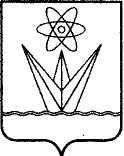 АДМИНИСТРАЦИЯЗАКРЫТОГО АДМИНИСТРАТИВНО – ТЕРРИТОРИАЛЬНОГО ОБРАЗОВАНИЯ  ГОРОД ЗЕЛЕНОГОРСК КРАСНОЯРСКОГО КРАЯП О С Т А Н О В Л Е Н И ЕАДМИНИСТРАЦИЯЗАКРЫТОГО АДМИНИСТРАТИВНО – ТЕРРИТОРИАЛЬНОГО ОБРАЗОВАНИЯ  ГОРОД ЗЕЛЕНОГОРСК КРАСНОЯРСКОГО КРАЯП О С Т А Н О В Л Е Н И ЕАДМИНИСТРАЦИЯЗАКРЫТОГО АДМИНИСТРАТИВНО – ТЕРРИТОРИАЛЬНОГО ОБРАЗОВАНИЯ  ГОРОД ЗЕЛЕНОГОРСК КРАСНОЯРСКОГО КРАЯП О С Т А Н О В Л Е Н И ЕАДМИНИСТРАЦИЯЗАКРЫТОГО АДМИНИСТРАТИВНО – ТЕРРИТОРИАЛЬНОГО ОБРАЗОВАНИЯ  ГОРОД ЗЕЛЕНОГОРСК КРАСНОЯРСКОГО КРАЯП О С Т А Н О В Л Е Н И ЕАДМИНИСТРАЦИЯЗАКРЫТОГО АДМИНИСТРАТИВНО – ТЕРРИТОРИАЛЬНОГО ОБРАЗОВАНИЯ  ГОРОД ЗЕЛЕНОГОРСК КРАСНОЯРСКОГО КРАЯП О С Т А Н О В Л Е Н И ЕАДМИНИСТРАЦИЯЗАКРЫТОГО АДМИНИСТРАТИВНО – ТЕРРИТОРИАЛЬНОГО ОБРАЗОВАНИЯ  ГОРОД ЗЕЛЕНОГОРСК КРАСНОЯРСКОГО КРАЯП О С Т А Н О В Л Е Н И Е 23.03.2023г. Зеленогорскг. Зеленогорскг. Зеленогорск№  58-пОб утверждении Порядков и сроков внесения изменений в перечниглавных администраторов доходов местного бюджета и главных администраторов источников финансирования дефицита местного бюджета города ЗеленогорскаОб утверждении Порядков и сроков внесения изменений в перечниглавных администраторов доходов местного бюджета и главных администраторов источников финансирования дефицита местного бюджета города ЗеленогорскаОб утверждении Порядков и сроков внесения изменений в перечниглавных администраторов доходов местного бюджета и главных администраторов источников финансирования дефицита местного бюджета города Зеленогорска